Down UnderColin Hay, Ron Strykert 1981 (recorded by Men At Work)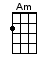 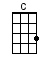 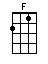 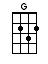 INTRO:  / 1 2 / 1 2 /[Am] / [G] / [Am] / [F][G] /[Am] / [G] / [Am] / [F][G] /[Am] Travelling in a [G] fried-out Kombi / [Am] / [F][G] /[Am] On a hippie [G] trail, head full of [Am] zombie / [F][G] /[Am] I met a strange [G] lady [Am] she made me nervous / [F][G]/[Am] Then she took me [G] in and gave me [Am] breakfast[F] And [G] she said[C] Do you come from a [G] land down-under? / [Am] / [F][G] /[C] Where women [G] glow and men plun-[Am]der? / [F][G] /[C] Can't you hear, can't you [G] hear the thunder? / [Am] / [F][G]You [C] better run, you [G] better take co-[Am]ver / [F][G] /[Am] / [G] / [Am] / [F][G] /[Am] / [G] / [Am] / [F][G] /[Am] Buying bread from a [G] man in Brussels / [Am] / [F][G]He was [Am] six-foot-four [G] and full of [Am] muscles / [F][G] /[Am] I said “Do you [G] speak-a my language?” / [Am] / [F][G] /[Am] He just smiled and [G] gave me a Vegemite [Am] sandwich[F] And [G] he said[C] I come from a [G] land down-under / [Am] / [F][G] /[C] Where beer does [G] flow and men chun-[Am]der / [F][G] /[C] Can't you hear, can't you [G] hear the thunder? / [Am] / [F][G] /You [C] better run, you [G] better take co-[Am]ver / [F][G] /[Am] / [G] / [Am] / [F][G] /[Am] / [G] / [Am] / [F][G] /[Am] / [G] / [Am] / [F][G] /[Am] / [G] / [Am] / [F][G] /[C] / [G] / [Am] / [F][G] /[C] / [G] / [Am] / [F][G] /[Am] Lying in a [G] den in Bombay / [Am] / [F][G] /[Am] With a slack jaw [G] and not much [Am] to say / [F][G] /[Am] I said to the [G] man “Are you trying to [Am] tempt me / [F][G] /[Am] Because I [G] come from the land of [Am] plenty?”[F] And [G] he said[C] Oh!!! Do you come from a [G] land down-under? [Am] (oh [F] yeah [G] yeah)[C] Where women [G] glow and men plun-[Am]der? / [F][G] /[C] Can't you hear, can't you [G] hear the thunder? / [Am] / [F][G] /You [C] better run, you [G] better take co-[Am]ver / [F][G] /[C] Living in a [G] land down-under / [Am] / [F][G] / [C] Where women [G] glow and men plun-[Am]der? / [F][G] /[C] Can't you hear, can't you [G] hear the thunder? / [Am] / [F][G] /You [C] better run, you [G] better take co-[Am]ver / [F][G] /[C] Living in a [G] land down-under / [Am] / [F][G] / [C] Where women [G] glow and men plun-[Am]der? / [F][G] /[C] Can't you hear, can't you [G] hear the thunder? / [Am] / [F][G] /You [C] better run, you [G] better take co-[Am]ver / [F][G] /[C] Living in a [G] land down-under / [Am] / [F][G] / [C] Where women [G] glow and men plun-[Am]der? / [F][G] /[C] Can't you hear, can't you [G] hear the thunder? / [Am] / [F][G] /You [C] better run, you [G] better take co-[Am]ver / [F][G] / [Am]www.bytownukulele.ca